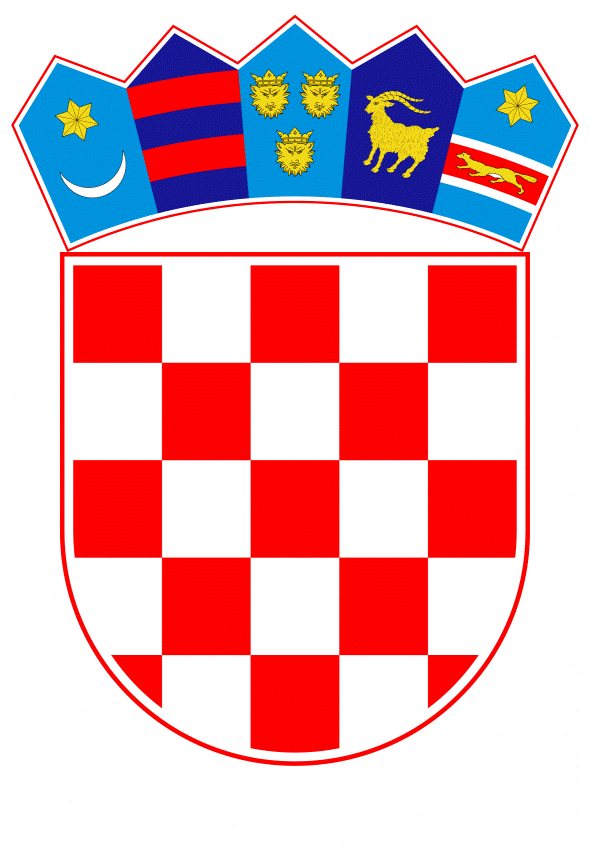 VLADA REPUBLIKE HRVATSKEZagreb, 25. srpnja 2019.______________________________________________________________________________________________________________________________________________________________________________________________________________________________								                           - PRIJEDLOG -		Na temelju članka 31. stavka 3. Zakona o Vladi Republike Hrvatske (Narodne novine, br. 150/11, 119/14, 93/16 i 116/18) Vlada Republike Hrvatske je na sjednici održanoj _____________________ donijela	Z A K LJ U Č A K			Prihvaća se Informacija o aktivnostima tijela državne uprave vezano uz poboljšanje uvjeta života romske nacionalne manjine u Međimurskoj županiji, koju je Vladi Republike Hrvatske dostavio Ured za ljudska prava i prava nacionalnih manjina aktom, klase: 016-02/19-10/42, urbroja: 50450/02-19-01, od 16. srpnja 2019. godine.                                                                                           P R E D S J E D N I K	mr. sc. Andrej PlenkovićKLASA:URBROJ:Zagreb, 	_______ 2019.                                                            O B R A Z L O Ž E NJ EUred za ljudska prava i prava nacionalnih manjina izradio je Informaciju  o aktivnostima tijela državne uprave vezane uz poboljšanje uvjeta života romske nacionalne manjine u Međimurskoj županiji na temelju podataka koja su dostavili: Ministarstvo za demografiju, obitelj i mlade i socijalnu politiku, Ministarstvo znanosti i obrazovanja, Ministarstvo graditeljstva i prostornog uređenja, Hrvatski zavod za zapošljavanje i Središnji državni Ured za obnovu i stambeno zbrinjavanje.U informaciji je navedeno da Vlada Republike Hrvatske kontinuirano ulaže napore na poboljšanju položaja romske nacionalne manjine. Vlada Republike Hrvatske je donijela strateški dokument Nacionalnu strategiju za uključivanje Roma za razdoblje od 2013.do 2020. godine  i prateći  Akcijski plan kao provedbeni dokument kao i Operativne programe za nacionalne manjine, uključujući i romsku nacionalnu manjinu, u kojima su utvrđene mjere za sustavno rješavanje problema romske nacionalne manjine u cilju njene potpune integracije u hrvatsko društvo.Informacija sadrži podatke u vezi s radom Povjerenstva za praćenje provedbe Nacionalne strategije za uključivanje Roma, te provedbenim aktivnostima vezanim za uključivanje u odgojno-obrazovni sustav, zapošljavanje, socijalnu skrb, stambeno zbrinjavanje, uključujući   i financijska sredstva osigurana putem nadležnih tijela za provedbu navedenih aktivnosti.Međimurskoj županiji živi najveći broj pripadnika romske nacionalne manjine u Republici Hrvatskoj, u svim aktivnostima se poklanja osobita pozornost sudjelovanju predstavnika jedinica lokalne i regionalne samouprave te predstavnika same romske nacionalne manjine. Vlada Republike Hrvatske je dala potporu izgradnji infrastrukture u 6 najvećih romskih naselja u Međimurskoj županiji u vrijednosti gotovo 6 milijuna EUR te prateće darovanje državnog zemljišta, financiranje legalizacije, potporu izradi Akcijskom planu za uključivanje Roma, potpore jedinicama lokalne samouprave iz različitih izvora, financiranje lokalnih romskih organizacija civilnog društva.U okviru programa obrazovanja nadležno Ministarstvo je, među ostalim, osiguralo sredstva za sufinanciranje roditeljskog udjela u ekonomskoj cijeni predškolskog odgoja/vrtića, sufinanciranje programa predškole, osiguravanje učenja hrvatskoga jezika učenicima koji ne znaju ili nedovoljno poznaju hrvatski jezik, osiguravanje produženog boravka za odrasle Rome. Najveći izazov predstavljaju osiguravanje stjecanja potrebnih znanja i vještina za završavanje osnovnog obrazovanja s ciljem nastavka školovanja, razvijanje mreže škola i upisnih područja te uspostavljanje ravnoteže broja učenika Roma u odnosu na ostale učenike, osobito u Međimurju, uključujući cjelokupnu infrastrukturu koja se oslanja na obrazovanje te daljnje poticanje na uključivanje u srednjoškolsko obrazovanje, osobito četverogodišnjeg, uz promicanje nastavka i završetka školovanja.U 2018. godini na području Međimurske županije ukupno je u mjere poticajnog zapošljavanja uključeno 230 osoba romske nacionalne manjine, u 2017. godini 161 osoba, kroz mjeru sufinanciranje zapošljavanja osoba romske nacionalne manjine u 2018. godini sufinancirano je zapošljavanje za 48 (41 m, 7 ž) osoba,  a u okviru mjere Javni radovi u  2018. godini zaposleno je ukupno 100 (58 m, 42 ž) osoba. Taj se napredak može konkretno pratiti i u Međimurju gdje je 653 pripadnika romske nacionalne manjine bilo evidentirano kao nezaposleno krajem prosinca 2018. godine, a krajem prosinca 2017. godine bilo je 848 pripadnika romske nacionalne manjineUz romsku nacionalnu manjinu koja živi u Međimurskoj županiji su još uvijek prisutni brojni problemi koji opterećuju kako romsku zajednicu tako i ostalo stanovništvo. Dosadašnje mjere i poduzimanja od strane sustava socijalne skrbi, a i ostalih sustava,  dali su određene rezultate, no postojeći problemi zahtijevaju opsežan i zajednički pristup  u pronalaženju rješenja koji bi kroz duže vrijeme doveo do potpune društvene integracije pripadnika romske nacionalne manjine. Na dan 12. srpnja 2019. godine priznato je ukupno 1 232 prava na zajamčenu minimalnu naknadu (osnovno pravo za suzbijanje siromaštva u sustavu socijalne skrbi, u daljnjem tekstu: ZMN) od toga je 551 pravo priznato pripadnicima romske nacionalne manjine. U području zdravstvene zaštite, županije kao jedinice područne (regionalne) samouprave putem svojih zavoda za javno zdravstvo, uz suradnju sanitarne inspekcije i jedinica lokalne samouprave, poduzimaju mnogobrojne mjere za poboljšanje kvalitete života i zdravstvene zaštite romske populacije, a posebno djece.U području prostornog uređenja, stanovanja i zaštite okoliša nastavlja se provedba ozakonjenja nezakonito izgrađenih zgrada, gdje je Ministarstvo graditeljstva i prostornoga uređenja osiguralo financiranje dijela troškova zahtjeva za donošenje rješenja o izvedenom stanju      kao (troškovi naknade za legalizaciju na području Grada Čakovca, izradu prostornog plana za naselje Kuršanec i izmjene prostornog plana u Maloj Subotici. Vlada 2017. godine odobrila Međimurskoj županiji dodatna sredstva u iznosu od 1.881.821,28 kuna za legalizaciju građevina. Kao rezultat predanog rada Vlade i suradnje s manjinskim predstavnicima valja istaknuti i donošenje novog Zakona o stambenom zbrinjavanju na potpomognutim područjima koji sada omogućuje i poseban program zbrinjavanja pripadnika romske nacionalne manjine kao i njegovu provedbu. Središnji državni ured za obnovu i stambeno zbrinjavanje donio je Godišnji program za poboljšanje uvjeta življenja i stambenog zbrinjavanja pripadnika romske nacionale manjine, pri čemu je Vlada osigurala milijun i pol kn za nabavu građevinskog materijala, predmeta bijele tehnike i namještaja.Vezano za program stambenog zbrinjavanja provedenom natječaja za 2019. godinu i Međimurje je ponovno zastupljeno: od ukupno 888 pozitivno riješenih prijava diljem Republike Hrvatske, 367 je iz Međimurske županije.Predlagatelj:Ured za ljudska prava i prava nacionalnih manjinaPredmet:Informacija o aktivnostima tijela državne uprave vezano uz poboljšanje uvjeta života romske nacionalne manjine u Međimurskoj županiji 